«О внесении изменений в Решение Большефроловского  сельского поселения от 15 декабря 2017 года № 44-1 «О бюджете Большефроловского сельского поселения на 2018 год и на плановый период 2019 и 2020 годов»	 Совет Большефроловского сельского поселения сельского поселения решил:Статья 1 Внести в Решение Большефроловского сельского поселения от 15 декабря 2017 года № 44-1 «О бюджете Большефроловского сельского поселения на 2018 год и на плановый период 2019 и 2020 годов» следующие изменения:В статье 1 пункте  подпункте 1 цифры «3967,5» заменить цифрами «4248,4», подпункте 2 цифры «4091,9» заменить цифрами «4527,8», подпункте 3 цифры «124,4» заменить цифрами «279,4».В приложении 1 таблице 1 цифры «124,4» заменить цифрами «279,4», цифры «-3967,5» заменить цифрами «-4248,4»,цифры «4091,9» замеить цифрами «4527,8»В приложении 2 таблицу 1 изложить в следующей редакции: Приложение 2                                                                       к  решению Большефроловского сельского  Совета                                                                            «О бюджете Большефроловского сельского поселения                                                                           на 2018 год и на плановый период 2019 и 2020 годов»Таблица 1                                                                                                                                                                                                                                                                                         Прогнозируемые объёмы доходов бюджета Большефроловского сельского  поселения на 2018 год                                                                                                                                          (тыс. рублей)Приложение 5 изложить в следующей редакции:     Приложение №5                                                                      к  решению Большефроловского сельского  Совета                                                                            «О бюджете Большефроловского сельского поселения                                                                            на 2018 год и на плановый период 2019 и 2020 годов»Таблица      Распределение бюджетных ассигнований по разделам и подразделам,                               целевым статьям и группам видов расходов классификации расходов бюджетаБольшефроловского сельского поселенияБуинского муниципального района Республики Татарстан на 2018 год	5. Приложение 6 изложить в следующей редакции:                                                                                                                            Приложение №6                                                            к решению Большефроловского сельского Совета                                                                   «О бюджете Большефроловского сельского поселения                                                                 на  2018 год и на плановый период 2019 и 2020 годов»Ведомственная структура расходов бюджета Большефроловского сельского поселенияБуинского муниципального района Республики Татарстан на 2018 год                                                                                                              Таблица 1  Статья 2Настоящее Решение вступает в силу со дня его официального опубликования и распространяется на правоотношения, возникшие с  января 2018 года.Глава Большефроловского           сельского поселения	                                              О.Г.Масленцева                        РЕСПУБЛИКА ТАТАРСТАНБУИНСКИЙ  МУНИЦИПАЛЬНЫЙ  РАЙОНСОВЕТ БОЛЬШЕФРОЛОВСКОГОСЕЛЬСКОГО ПОСЕЛЕНИЯ                                                                                                                                                                                                        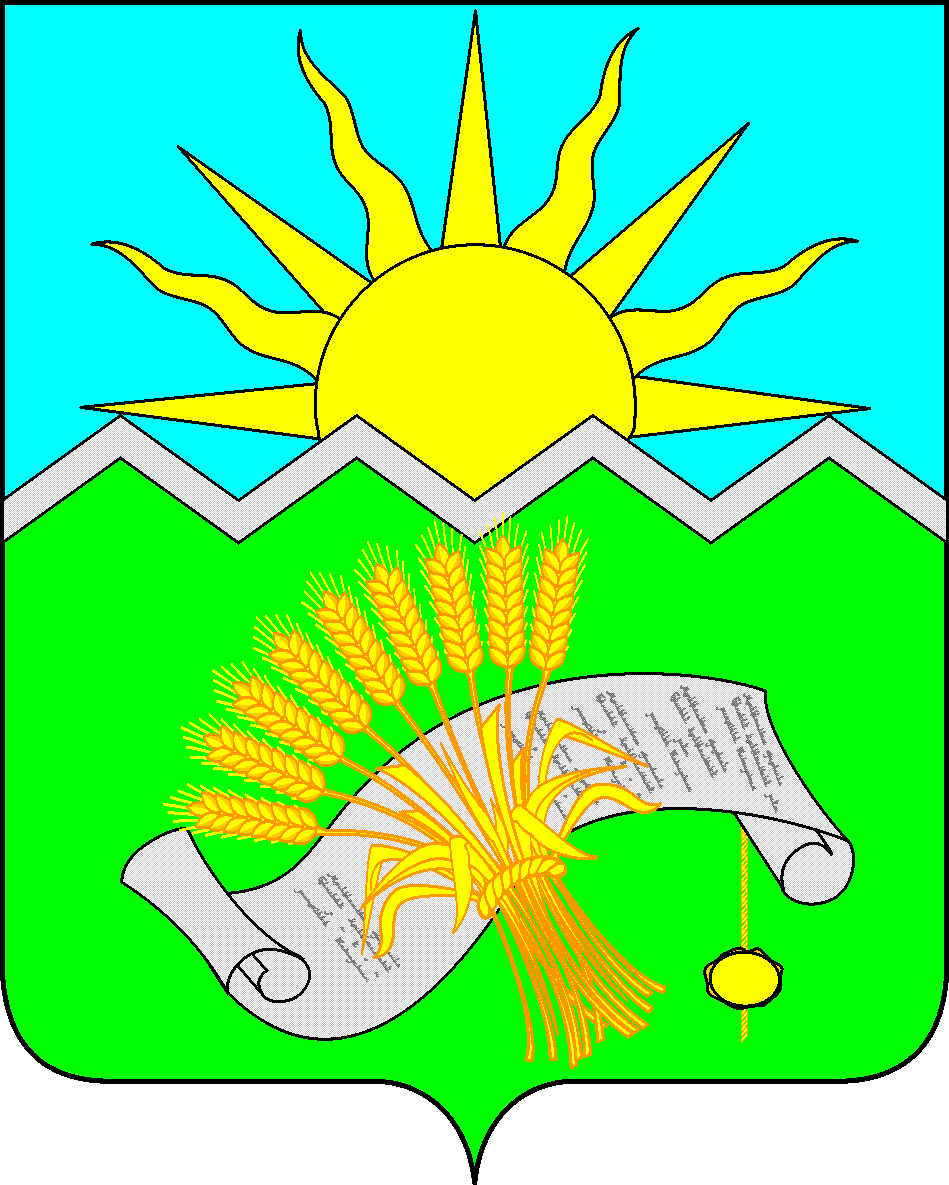 ТАТАРСТАН РЕСПУБЛИКАСЫБУА МУНИЦИПАЛЬ РАЙОНЫЗУР ФРОЛОВОАВЫЛ ЖИРЛЕГЕ СОВЕТЫРЕШЕНИЕ30 декабря 2018 г.                                                        РЕШЕНИЕ30 декабря 2018 г.                                                        КАРАР№ 63-1КАРАР№ 63-1НаименованиеКод доходаСуммаНАЛОГОВЫЕ И НЕНАЛОГОВЫЕ ДОХОДЫ1 00 00000 00 0000 0001193,3НАЛОГИ НА ПРИБЫЛЬ, ДОХОДЫ1 01 00000 00 0000 000139,0Налог на доходы физических лиц1 01 02000 01 0000 110139,0НАЛОГИ НА СОВОКУПНЫЙ ДОХОД1 05 00000 00 0000 00014,0Единый сельскохозяйственный налог1 05 03000 01 0000 11014,0НАЛОГИ НА ИМУЩЕСТВО1 06 00000 00 0000 000725,0Налог на имущество физических лиц1 06 01000 00 0000 11044,0Налог на имущество физических лиц, взимаемый по ставкам, применяемым к объектам налогообложения, расположенным в границах сельских поселений1 06 01030 10 0000 11044,0Земельный налог1 06 06000 00 0000 110681,0Земельный налог с организаций, обладающих земельным участком, расположенным в границах сельских поселений 1 06 06033 10 1000 110 370,0Земельный налог с физических лиц, обладающих земельным участком, расположенным в границах сельских поселений1 06 06043 10 0000 110311,0ГОСУДАРСТВЕННАЯ ПОШЛИНА                   1 08 00000 00 0000 0005,0Государственная пошлина за совершение нотариальных действий должностными лицами органов местного самоуправления, уполномоченными в соответствии с законодательными актами Российской Федерации на совершение нотариальных действий1 08 04020 01 0000 1105,0СРЕДСТВА САМООБЛОЖЕНИЯ ГРАЖДАН1 17 14000 00 0000 180310,3Средства самообложения граждан, зачисляемые в бюджеты сельских поселений1 17 14030 10 0000 180310,3БЕЗВОЗМЕЗДНЫЕ ПОСТУПЛЕНИЯ2 00 00000 00 0000 0003055,1Безвозмездные поступления от других бюджетов бюджетной системы 2 02 00000 00 0000 151 3055,1Дотации бюджетам сельских поселений на выравнивание бюджетной обеспеченности 2 02 15001 10 0000 151 Дотации бюджетам сельских поселений на поддержку мер по обеспечению сбалансированности бюджетов2 02 15002 10 0000 151942,2Субвенции бюджетам сельских поселений на осуществление первичного воинского учета на территориях, где отсутствуют военные комиссариаты2 02 35118 10 0000 15182,9Межбюджетные трансферты, передаваемые бюджетам сельских поселений для компенсации дополнительных расходов, возникших в результате решений, принятых органами власти другого уровня2 02 45160 10 0000 1512030,0ВСЕГО ДОХОДОВ4248,4НаименованиеРЗПРЦСРВРСумма(тыс. руб.)Общегосударственные вопросы0 11 375,6Функционирование высшего должностного лица субъекта РФ и муниципального образования0 10 2649,6Глава муниципального образования0 10 29900002030649,6Расходы на выплаты персоналу в целях обеспечения выполнения функций государственными (муниципальными) органами, казенными учреждениями, органами управления государственными внебюджетными фондами0 10 29900002030100649,6Функционирование высших органов исполнительной власти субъектов РФ и муниципальных образований0 10 4       543,0Центральный аппарат0 10 49900002040543,0Расходы на выплаты персоналу в целях обеспечения выполнения функций государственными (муниципальными) органами, казенными учреждениями, органами управления государственными внебюджетными фондами0 10 49900002040100       326,8Закупка товаров, работ и услуг для государственных (муниципальных) нужд0 10 49900002040200211,2Иные бюджетные ассигнования0 10 499000020408005,0Другие общегосударственные вопросы0 11 3183,0Межбюджетные трансферты из бюджета поселений в бюджет района по соглашениям0 11 3990002560050075,3Обеспечение деятельности централизованных бухгалтерий0 11 3990002990092,6Расходы на выплаты персоналу в целях обеспечения выполнения функций государственными (муниципальными) органами, казенными учреждениями, органами управления государственными внебюджетными фондами0 11 3990002990010080,2Закупка товаров, работ и услуг для государственных (муниципальных) нужд0 11 39900029900200         12,4Уплата налога на имущество организаций и земельного налога011399000029508001,8Иные бюджетные ассигнования011399000923508008,1Диспансеризация муниципальных служащих011399000970715,2Закупка товаров, работ и услуг для государственных (муниципальных) нужд011399000970712005,2Национальная оборона0 2        82,9Мобилизационная  и вневойсковая подготовка0 20 3990005118082,9Расходы на выплаты персоналу в целях обеспечения выполнения функций государственными (муниципальными) органами, казенными учреждениями, органами управления государственными внебюджетными фондами0 20 3990005118010076,6Закупка товаров, работ и услуг для государственных (муниципальных) нужд0 20 399000511802006,3Дорожное хозяйства04091 586,3Содержание и ремонт автомобильных дорог в рамках благоустройства040999000780202001 573,3Содержание и ремонт автомобильных дорог в рамках благоустройства0409990007802080013,0Другие вопросы в области национальной экономики0412160017344054,0Мероприятия по землеустройству т землепользованию04121600173440200        54,0Жилищно-коммунальное хозяйство0 5858,1Коммунальное хозяйство0502313,6Прочие мероприятия по коммунальному хозяйству05029900075050200313,6Благоустройство0 50 39900078000        544,5Уличное освещение0 50 39900078010363,5Закупка товаров, работ и услуг для государственных (муниципальных) нужд0 50 39900078010200       147,1Прочие мероприятия по благоустройству городских округов и поселений0 50 3990007805033,9Закупка товаров, работ и услуг для государственных (муниципальных) нужд0 50 3990007805020033,9Культура0 80 1567,8Обеспечение деятельности клубов и культурно-досуговых центров0 80 10840144091         567,8Расходы на выплаты персоналу в целях обеспечения выполнения функций государственными (муниципальными) органами, казенными учреждениями, органами управления государственными внебюджетными фондами0 80 10840144091100     242,9Закупка товаров, работ и услуг для государственных (муниципальных) нужд0 80 10840144091200     318,8Иные бюджетные ассигнования0 80 108401440918006,1Субсидии бюджету субъекта РФ из местных бюджетов для формирования регионального фонда финансовой поддержки поселений («отрицательные трансферты»)140399000208605003,1Всего расходов4 527,8НаименованиеКВСРРЗПРЦСРВРСумма (тыс.руб.)Исполнительный комитет Большефроловского  СП401     4 527,8Общегосударственные вопросы4010 11 375,6Функционирование высшего должностного лица субъекта РФ и муниципального образования4010 10 2       649,6Глава муниципального образования4010 10 29900002030649,6Расходы на выплаты персоналу в целях обеспечения выполнения функций государственными (муниципальными) органами, казенными учреждениями, органами управления государственными внебюджетными фондами4010 10 29900002030100649,6Функционирование высших органов исполнительной власти субъектов РФ и муниципальных образований4010 10 4     543,0Центральный аппарат4010 10 49900002040543,0Расходы на выплаты персоналу в целях обеспечения выполнения функций государственными (муниципальными) органами, казенными учреждениями, органами управления государственными внебюджетными фондами4010 10 49900002040100326,8Закупка товаров, работ и услуг для государственных (муниципальных) нужд4010 10 49900002040200211,2Иные бюджетные ассигнования4010 10 49900002040800       5,0Другие общегосударственные вопросы4010 11 3183,0Межбюджетные трансферты из бюджета поселений в бюджет района по соглашениям4010 11 3990002560050075,3Обеспечение деятельности централизованных бухгалтерий4010 11 3990002990092,6Расходы на выплаты персоналу в целях обеспечения выполнения функций государственными (муниципальными) органами, казенными учреждениями, органами управления государственными внебюджетными фондами4010 11 3990002990010080,2Закупка товаров, работ и услуг для государственных (муниципальных) нужд4010 11 39900029900200         12,4Уплата налога на имущество организаций и земельного налога401011399000029508001,8Иные бюджетные ассигнования401011399000923508008,1Диспансеризация муниципальных служащих401011399000970715,2Закупка товаров, работ и услуг для государственных (муниципальных) нужд	401011399000970712005,2Национальная оборона4010 2        82,9Мобилизационная  и вневойсковая подготовка4010 20 3990005118082,9Расходы на выплаты персоналу в целях обеспечения выполнения функций государственными (муниципальными) органами, казенными учреждениями, органами управления государственными внебюджетными фондами4010 20 3990005118010076,6Закупка товаров, работ и услуг для государственных (муниципальных) нужд4010 20 399000511802006,3Дорожное хозяйства40104091 586,3Содержание и ремонт автомобильных дорог в рамках благоустройства401040999000780202001 573,3Содержание и ремонт автомобильных дорог в рамках благоустройства4010409990007802080013,0Другие вопросы в области национальной экономики4010412160017344054,0Мероприятия по землеустройству т землепользованию40104121600173440200       54,0Жилищно-коммунальное хозяйство4010 5858,1 Коммунальное хозяйство4010502313,6Прочие мероприятия по коммунальному хозяйству 40105029900075050200313,6Прочие мероприятия по коммунальному хозяйству4010 50 39900078000        544,5Благоустройство4010 50 39900078010363,5Уличное освещение4010 50 39900078010200       363,5Закупка товаров, работ и услуг для государственных (муниципальных) нужд4010 50 39900078050200147,1Прочие мероприятия по благоустройству городских округов и поселений4010 50 3990007805080033,9Культура4010 80 1567,8Обеспечение деятельности клубов и культурно-досуговых центров4010 80 1567,8Расходы на выплаты персоналу в целях обеспечения выполнения функций государственными (муниципальными) органами, казенными учреждениями, органами управления государственными внебюджетными фондами4010 80 10840144091100      242,9Закупка товаров, работ и услуг для государственных (муниципальных) нужд4010 80 10840144091200     318,8Иные бюджетные ассигнования4010 80 10840144091800       6,1Субсидии бюджету субъекта РФ из местных бюджетов для формирования регионального фонда финансовой поддержки поселений («отрицательные трансферты»)40114039900020860500       3,1Всего расходов   4 527,8